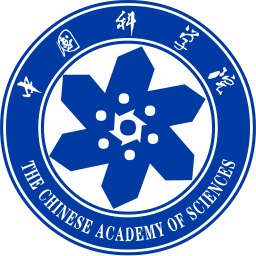 中国科学院特别研究助理资助项目资助人员培养方案（由聘用单位填写）填写日期：    年    月    日中国科学院人事局    2019年制单位（公章）             团队负责人/合作导师（签字）：资助人员（签字）：资助人员姓名：聘用单位：一、资助人员信息一、资助人员信息一、资助人员信息一、资助人员信息姓名所在部门所在科研团队团队负责人/合作导师工作岗位研究方向二、培养计划二、培养计划二、培养计划二、培养计划（拟安排承担或参与的科研项目及任务，学术交流和业务培训情况，以及给予的保障措施等，限1000字）（拟安排承担或参与的科研项目及任务，学术交流和业务培训情况，以及给予的保障措施等，限1000字）（拟安排承担或参与的科研项目及任务，学术交流和业务培训情况，以及给予的保障措施等，限1000字）（拟安排承担或参与的科研项目及任务，学术交流和业务培训情况，以及给予的保障措施等，限1000字）三、资助经费使用方案三、资助经费使用方案三、资助经费使用方案三、资助经费使用方案（资助经费用于薪酬发放、科研及访问交流等支出情况）（资助经费用于薪酬发放、科研及访问交流等支出情况）（资助经费用于薪酬发放、科研及访问交流等支出情况）（资助经费用于薪酬发放、科研及访问交流等支出情况）